PRIHLÁŠKA NA ŠVOUČ 2024 – Preklad a tlmočenieMeno a priezvisko, titul(y): 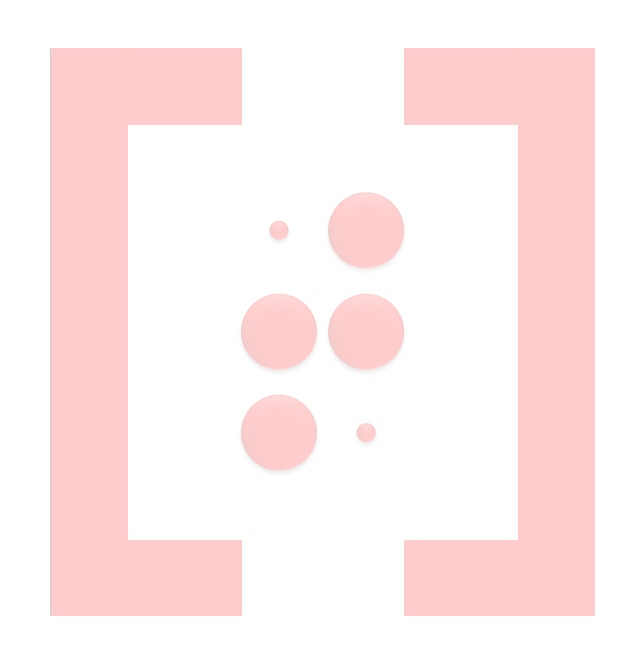 Aprobácia:Ročník, stupeň štúdia:Katedra, fakulta (ak je iná ako KTR):Konzultant:Názov práce: Kontakt (email, telefón):